УПРАВЛЕНИЕ ФИНАНСОВ 
АДМИНИСТРАЦИИ ТЕНЬКИНСКОГО МУНИЦИПАЛЬНОГО ОКРУГА МАГАДАНСКОЙ ОБЛАСТИПРИКАЗ12 декабря 2023 года	№ 34Об утверждении Перечня кодов подвидов по видам доходов, главными администраторами которых являются органы местного самоуправления и (или) находящиеся в их ведении казенные учреждения Тенькинского муниципального округа Магаданской области В целях реализации пункта 9 статьи 20 Бюджетного кодекса Российской Федерации, п р и к а з ы в а ю:1. Утвердить Перечень кодов групп подвидов доходов, главными администраторами которых являются органы местного самоуправления и (или) находящиеся в их ведении муниципальные казенные учреждения Тенькинского муниципального округа Магаданской области согласно приложению к настоящему приказу.2. В целях детализации кодов групп подвидов доходов, утвержденных приложением к указанному приказу, определить следующие коды бюджетной классификации:1 13 01994 14 0000 130	Прочие доходы от оказания платных услуг (работ) получателями средств бюджетов муниципальных округов1 13 02994 14 0000 130	Прочие доходы от компенсации затрат бюджетов муниципальных округов1 16 07010 14 0000 140	Штрафы, неустойки, пени, уплаченные в случае просрочки исполнения поставщиком (подрядчиком, исполнителем) обязательств, предусмотренных муниципальным контрактом, заключенным муниципальным органом, казенным учреждением муниципального округа1 16 07090 14 0000 140	Иные штрафы, неустойки, пени, уплаченные в соответствии с законом или договором в случае неисполнения или ненадлежащего исполнения обязательств перед муниципальным органом, (муниципальным казенным учреждением) муниципального округа1 17 05040 14 0000 180	Прочие неналоговые доходы бюджетов муниципальных округов1 17 15020 14 0000 150	Инициативные платежи, зачисляемые в бюджеты муниципальных округов6. Настоящий приказ подлежит официальному опубликованию, размещению на официальном сайте муниципального образования и вступает в силу с 1 января 2024 года.Приложение Утверждено
приказом управления финансов Тенькинского муниципального округа Магаданской области
от 12.12.2023 г. № 34Перечень кодов
групп подвидов доходов, главными администраторами которых являются органы местного самоуправления и (или) находящиеся в их ведении муниципальные казенные учреждения Тенькинского муниципального округа Магаданской областиРуководитель Ж.И. КарпачеваКодглавногоадминистратораНаименованиеКод группы подвида доходов861Управление финансов администрации Тенькинского муниципального округа Магаданской области0301861Муниципальное казенное учреждение «Центр бухгалтерского учёта и отчетности» Тенькинского муниципального округа Магаданской области0302861Управление культуры, спорта, туризма, молодежной политики и печати администрации Тенькинского муниципального округа Магаданской области0303861Управление образования администрации Тенькинского муниципального округа Магаданской области0304860Администрация Тенькинского муниципального округа Магаданской области0305860Муниципальное казенное учреждение «Единая дежурно-диспетчерская служба Тенькинского муниципального округа Магаданской области»0306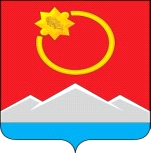 